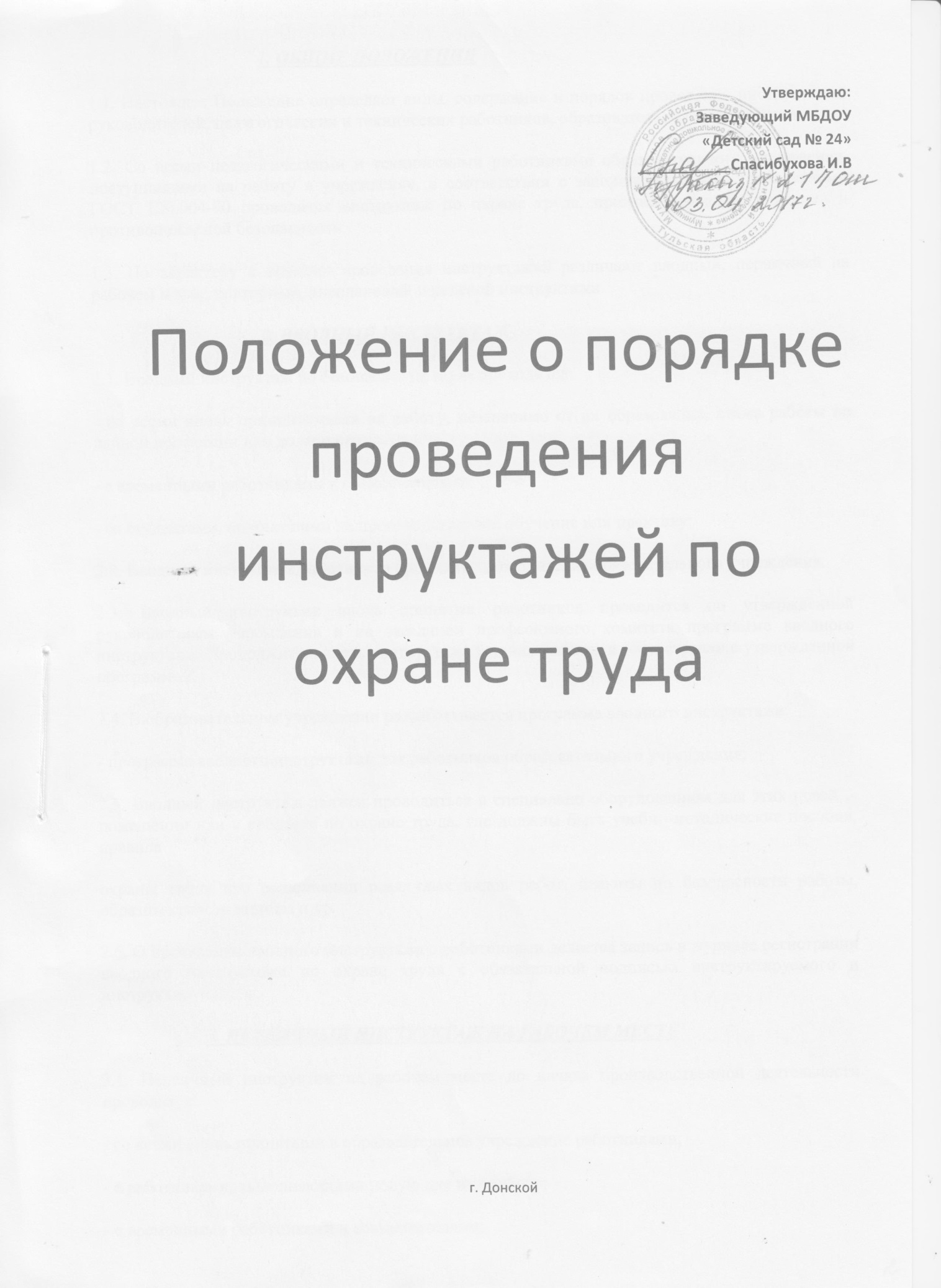                                      1. ОБЩИЕ ПОЛОЖЕНИЯ1.1. Настоящее Положение определяет виды, содержание и порядок проведения инструктажей руководителей, педагогических и технических работников, образовательного учреждения.1.2. Со всеми педагогическими и техническими работниками образовательного учреждения, поступившими на работу в учреждение, в соответствии с законодательством, требованиями ГОСТ 120.004-90 проводится инструктаж по охране труда, производственной санитарии и противопожарной безопасности.1.3. По характеру и времени проведения инструктажей различают вводный, первичный на рабочем месте, повторный, внеплановый и целевой инструктажи.                                     2. ВВОДНЫЙ ИНСТРУКТАЖ2.1. Вводный инструктаж по безопасности труда проводится:- со всеми вновь принимаемыми на работу, независимо от их образования, стажа работы по данной профессии или должности;- с временными работниками и совместителями;- со студентами, прибывшими па производственное обучение или практику;2.2. Вводный инструктаж работников проводит руководитель образовательного учреждения.2.3. Вводный инструктаж вновь принятых работников проводится по утвержденной руководителем учреждения и на заседании профсоюзного комитета программе вводного инструктажа. Продолжительность инструктажа устанавливается в соответствии с утвержденной программой.2.4. В образовательном учреждении разрабатывается программа вводного инструктажа:- программа вводного инструктажа для работников образовательного учреждения;2.5. Вводный инструктаж должен проводиться в специально оборудованном для этих целей ‚- помещении или в кабинете по охране труда, где должны быть учебно-методические пособия, правилаохраны труда при выполнении различных видов работ, плакаты по безопасности работы, образцы средств защиты и др.2.6. О проведении вводного инструктажа с работниками делается запись в журнале регистрации вводного инструктажа по охране труда с обязательной подписью инструктируемого и инструктирующего.                       3. ПЕРВИЧНЫЙ ИНСТРУКТАЖ НА РАБОЧЕМ МЕСТЕ3.1. Первичный инструктаж на рабочем месте до начала производственной деятельности проводится:- со всеми вновь принятыми в образовательное учреждение работниками;- с работниками, выполняющими новую для них работу;- с временными работниками и совместителями;- со студентами, прибывшими на производственное обучение или практику;3.2. Первичный инструктаж на рабочем месте проводит лицо, на которое приказом по учреждению возложено проведение первичного инструктажа.3.3. Противопожарный инструктаж с работниками проводится лицом, ответственным за его проведение.3.6. Первичный инструктаж на рабочем месте проводится по программе первичного инструктажа на рабочем месте, утвержденной руководителем учреждения и на заседании профсоюзного комитета, и по инструкциям по охране труда на рабочем месте, разработанным для каждой профессии.3.7.Противопожарный инструктаж проводится отдельно со всеми работниками по инструкции «О мерах пожарной безопасности», утвержденной руководителем образовательного учреждения и на заседании профсоюзного комитета, в сроки проведения инструктажа на рабочем месте.3.8. Первичный инструктаж на рабочем месте и противопожарный инструктаж с работниками регистрируются в журналах установленной формы с обязательной подписью инструктируемого и инструктирующего.                        4. ПОВТОРНЫЙ ИНСТРУКТАЖ НА РАБОЧЕМ МЕСТЕ4.1. Повторный инструктаж на рабочем месте с работниками проводится по программам первичного инструктажа на рабочем месте, по должностным обязанностям, но охране труда, инструкциям по охране труда на рабочем месте, инструкции о мерах пожарной безопасности.4.2. Для педагогических работников, технического и обслуживающего персонала повторный  инструктаж па рабочем месте и противопожарный инструктаж проводятся один раз в пол года.4.4. Повторный инструктаж па рабочем месте регистрируется в тех же журналах, что и первичный инструктаж.                               5. ВНЕПЛАНОВЫЙ ИНСТРУКТАЖ5.1. Внеплановый инструктаж проводится: - при введении в действие новых или переработанных стандартов, правил, инструкций по охране труда, а также изменений к ним;- в связи с изменившимися условиями труда;- при нарушении работающими требований безопасности труда, которые могут привести или привели к травме, аварии, взрыву или пожару, отравлению;- по требованию органов надзора;- при перерывах в работе более чем на 60 календарных дней.5.2. Внеплановый инструктаж проводится индивидуально или с группой работников одной профессии.5.3. Объем и содержание инструктажа определяются в каждом конкретном случае в зависимости от причин и обстоятельств, вызвавших необходимость его проведения.5.4. Внеплановый инструктаж регистрируется в журналах инструктажа на рабочем месте с обязательной подписью инструктируемого и инструктирующего и указанием причины проведения внепланового инструктажа.                                   6. ЦЕЛЕВОЙ ИНСТРУКТАЖ 6.1. Целевой инструктаж проводится с работниками перед выполнением ими разовых поручений, не связанных с их служебными обязанностями или учебными программами.6.2. Разовые поручения оформляются приказом руководителя образовательного учреждения. Исполнители обеспечиваются при этом спецодеждой и иными средствами защиты и необходимым для выполнения работы инструментом, инвентарем.6.3. Запрещается давать разовые поручения по выполнению опасных и вредных работ, требующих специальной подготовки, навыков по выполнению данного вида работы, специальных приспособлений и т. д.6.4. Регистрация целевого инструктажа ГОСТом 120.004-90 в журнале регистрации инструктажей не предусмотрена, однако устно инструктаж проводить необходимо.                                          7. ОБЩИЕ ТРЕБОВАНИЯ7.1.Все журналы регистрации инструктажей:- вводного по охране труда с работниками;- по охране труда на рабочем месте с педагогическими работниками и специалистами;- по охране труда на рабочем месте с техническим и обслуживающим персоналом,  должны быть пронумерованы, прошнурованы, скреплены печатью с указанием количества листов и с подписью руководителя образовательного учреждения.7.2. Все инструкции по охране труда в образовательном учреждении утверждаются руководителем МБДОУ и согласуется с профсоюзным комитетом, регистрируются в журнале учета инструкций по охране труда и выдаются работникам учреждения с регистрацией в журнале учета выдачи инструкций по охране труда.                                  8. ЗАКЛЮЧИТЕЛЬНЫЕ ПОЛОЖЕНИЯ      8.1. Настоящее Положение вступает в силу с момента утверждения руководителем МБДОУ.      8.2. Изменения и дополнения вносятся в настоящее Положение не реже чем один раз в пять лет, и подлежат утверждению руководителем МБДОУ. 